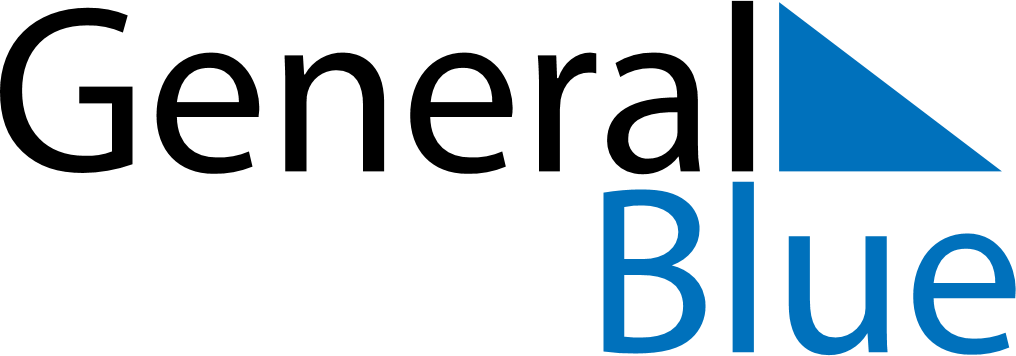 July 2024July 2024July 2024July 2024July 2024July 2024Tromso, Troms og Finnmark, NorwayTromso, Troms og Finnmark, NorwayTromso, Troms og Finnmark, NorwayTromso, Troms og Finnmark, NorwayTromso, Troms og Finnmark, NorwayTromso, Troms og Finnmark, NorwaySunday Monday Tuesday Wednesday Thursday Friday Saturday 1 2 3 4 5 6 Sunrise: 12:53 AM Sunrise: 12:53 AM Sunrise: 12:53 AM Sunrise: 12:53 AM Sunrise: 12:53 AM Sunrise: 12:53 AM 7 8 9 10 11 12 13 Sunrise: 12:53 AM Sunrise: 12:53 AM Sunrise: 12:53 AM Sunrise: 12:53 AM Sunrise: 12:53 AM Sunrise: 12:53 AM Sunrise: 12:53 AM 14 15 16 17 18 19 20 Sunrise: 12:53 AM Sunrise: 12:53 AM Sunrise: 12:53 AM Sunrise: 12:53 AM Sunrise: 12:53 AM Sunrise: 12:53 AM Sunrise: 12:53 AM 21 22 23 24 25 26 27 Sunrise: 12:53 AM Sunrise: 12:53 AM Sunrise: 12:53 AM Sunrise: 12:53 AM Sunrise: 12:53 AM Sunrise: 1:19 AM Sunset: 12:21 AM Daylight: 23 hours and 2 minutes. Sunrise: 1:36 AM Sunset: 12:04 AM Daylight: 22 hours and 28 minutes. 28 29 30 31 Sunrise: 1:48 AM Sunset: 11:52 PM Daylight: 22 hours and 3 minutes. Sunrise: 1:59 AM Sunset: 11:42 PM Daylight: 21 hours and 42 minutes. Sunrise: 2:08 AM Sunset: 11:32 PM Daylight: 21 hours and 24 minutes. Sunrise: 2:16 AM Sunset: 11:24 PM Daylight: 21 hours and 7 minutes. 